UNIVERSIDAD NACIONAL JOSÉ FAUSTINO SÁNCHEZ CARRIÓN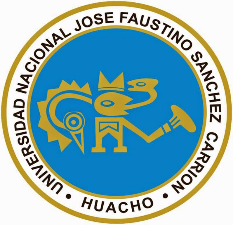 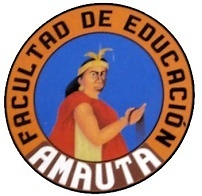 FACULTAD DE EDUCACIÓNESCUELA PROFESIONAL DE EDUCACIÓN FÍSICACARRERA PROFESIONAL DE EDUCACIÓN FÍSICAASIGNATURA DE ACTIVIDADES FÍSICO DEPORTIVAI.	DATOS INFORMATIVOS GENERALES:Programa				:	PregradoÁrea Curricular			:	General o de Formación BásicaDepartamento Académico		:	Educación FísicaCondición de la Asignatura	:	ObligatorioPeso Académico			:	HT: 1	HP: 2	TH: 3	CR: 2Código				:	155Requisito (s)			:	NingunoCiclo Académico			:	IAño Cronológico			:	2018Semestre Lectivo			:	INúmero de Semanas		:	16Duración				:	Del 02 de abril al 20 de julioProfesora				:	Dra. Norvina Marlena Marcelo AnguloCorreo Electrónico		:	marlenamarcelo@hotmail.comII.	SUMILLA La asignatura de Actividades Físico Deportiva va a promover la salud integral mediante la práctica de la cultura física y actividades recreativas.III.	FUNDAMENTACIÓN	Es una asignatura de enseñanza del cuidado de la salud a través de la integración en grupos para la práctica de actividades deportivas de acuerdo a su preferencia, integrándose a las selecciones deportivas universitaria.IV.	COMPETENCIA		Practica actividades recreativas e integrativas, físico deportivas compensatoria y de equilibración psicofísico para la salud.V. 	CAPACIDADESDesarrolla la expresión corporal y cultura física.Desarrolla la capacidad de expresión corporal organizada.Se integra a grupos de cultura física universitaria, practicando actividades recreativas.Se integra a grupos deportivos universitarios, practicando deportes selectivamente.VI.	CONTENIDOSLa expresión corporal y cultura física.Expresión cultural organizada.Cultura física universitaria y actividades deportivas.Grupos deportivos universitarios selectivos: fútbol, basquetbol, voleibol, artes marciales, gimnasia.VII. PROGRAMACIÓN DE UNIDADES DIDÁCTICASUnidad Didáctica Nº 1Denominación o Tema Eje	:	La expresión corporal y cultura física.Capacidad de la Unidad	:	Desarrolla la expresión corporal y cultura física.Duración de la Unidad		:	4 semanasEstructura de la UnidadUnidad Didáctica Nº 2Denominación o Tema Eje         :	Expresión cultural organizada.Capacidad de la Unidad             :	Desarrolla la capacidad de expresión corporal organizada.Duración de la Unidad		:	4 semanasEstructura de la UnidadUnidad Didáctica Nº 3Denominación o Tema Eje	:	Cultura física universitaria y actividades deportivas.Capacidad de la Unidad	:	Se integra a grupos de cultura física universitaria, practicando actividades recreativas.Duración de la Unidad		:	4 semanasEstructura de la UnidadUnidad Didáctica Nº 4Denominación o Tema Eje	:	Grupos deportivos universitarios selectivos: fútbol, basquetbol, voleibol, artes marciales, gimnasia.Capacidad de la Unidad	:	Se integra a grupos deportivos universitarios, practicando deportes selectivamente.Duración de la Unidad		:	4 semanasEstructura de la UnidadVIII.	ESTRATEGIAS DIDÁCTICAS REFERENCIALESIX. 	MEDIOS Y MATERIALES DIDÁCTICOSX.	EVALUACIÓNLa evaluación que se propone será por cada Unidad Didáctica y debe responder a:La evidencia de conocimientos (EC): Es la posesión de un conjunto de conocimientos y será evaluada a través de pruebas escritas y orales.La evidencia de producto (EP): Es el resultado de una actividad y será evaluada a través de la entrega oportuna de sus avances de trabajo y el trabajo final.La evidencia de desempeño (ED) será evaluada a través de la participación asertiva que muestra el estudiante y su actuar en torno a diversas situaciones.El promedio de cada unidad didáctica se calculará de la siguiente manera.Siendo el promedio final (PF), el promedio simple de los promedios ponderados de cada módulo (PM1, PM2, PM3, PM4); calculado de la siguiente manera:										Huacho, Abril 2018				Dra. Norvina Marlena Marcelo Angulo				                      Docente SESIONESSEMANASCONTENIDOSCONTENIDOSCONTENIDOSESTRATEGIAS DIDÁCTICASINDICADORES DE LOGROSESIONESSEMANASCONCEPTUALPROCEDIMENTALACTITUDINALESTRATEGIAS DIDÁCTICASINDICADORES DE LOGRO1Define que es una actividad de socialización.Realiza diferentes actividades de socialización.Participa con entusiasmo en las diferentes actividades de socialización.Realizar un análisis de las actividades de socialización. Define y realiza actividades de socialización.2Identificar los tipos de dinámicas que existen.Ejecuta las dinámicas.Participa con entusiasmo en las dinámicas.Investigan acerca de las dinámicas.Realiza dinámicas.3Conoce los juegos de gimkana.Aplica los juegos de gimkana en espacios abiertos.Disfruta de los juegos de gimkana en espacios abiertos.Leen acerca de los juegos de gimkana.Conoce y aplica juegos de gimkana en espacios abiertos.4Conoce el tenis de mesa, y su reglamento.Practica el tenis de mesa, respetando el reglamento.Se esfuerza en la práctica el tenis de mesa.Investiga sobre el tenis de mesa y su reglamento.Conoce y practica el tenis de mesa, respetando el reglamento.EVALUACIÓN DE LA UNIDADEVALUACIÓN DE LA UNIDADEVALUACIÓN DE LA UNIDADEVALUACIÓN DE LA UNIDADEVALUACIÓN DE LA UNIDADEVALUACIÓN DE LA UNIDADEVIDENCIA DE CONOCIMIENTOSEVIDENCIA DE CONOCIMIENTOSEVIDENCIA DE PRODUCTOSEVIDENCIA DE PRODUCTOSEVIDENCIA DE DESEMPEÑOEVIDENCIA DE DESEMPEÑOEvaluación oral.Evaluación de ejecución.Evaluación oral.Evaluación de ejecución.Realiza actividades de socialización, dinámicas, gimkana,  tenis de mesa con entusiasmo.Realiza actividades de socialización, dinámicas, gimkana,  tenis de mesa con entusiasmo.Demuestra actitud, valores y comportamiento durante el desarrollo de la unidad didáctica.Demuestra actitud, valores y comportamiento durante el desarrollo de la unidad didáctica.SESIONESSEMANASCONTENIDOSCONTENIDOSCONTENIDOSESTRATEGIAS DIDÁCTICASINDICADORES DE LOGROSESIONESSEMANASCONCEPTUALPROCEDIMENTALACTITUDINALESTRATEGIAS DIDÁCTICASINDICADORES DE LOGRO1Conoce algunos atractivos turísticos de la región.Realiza recreación turística en el ámbito de la región.Admira los lugares que tiene la región. En base al viaje se describe los turísticos de la región.Realiza recreación turística en el ámbito de la región.2Conoce los beneficios de la práctica del senderismo.Realiza senderismo en lugares de la provincia.Disfruta del senderismo junto a sus compañeros.En grupo identifican los obstáculos pasados durante el senderismo.Realiza senderismo en lugares de la provincia.3Conoce instalaciones deportivas de alta competencia.Realiza turismo deportivo.Toma conciencia de como son las instalaciones deportivas de alta competencia. En grupo analizan acerca de las instalaciones deportivas de alta competencia.Realiza turismo deportivo, conociendo instalaciones deportivas de alta competencia.4Organiza actividades lúdicasEjecuta actividades lúdicas en ambientes naturales.Comparte responsabilidades al ejecutar  actividades lúdicas en ambientes naturales.En grupo organizan  las actividades lúdicas en ambientes naturales.Organiza y ejecuta actividades lúdicas en ambientes naturales en ambientes naturales.EVALUACIÓN DE LA UNIDADEVALUACIÓN DE LA UNIDADEVALUACIÓN DE LA UNIDADEVALUACIÓN DE LA UNIDADEVALUACIÓN DE LA UNIDADEVALUACIÓN DE LA UNIDADEVIDENCIA DE CONOCIMIENTOSEVIDENCIA DE CONOCIMIENTOSEVIDENCIA DE PRODUCTOEVIDENCIA DE PRODUCTOEVIDENCIA DE DESEMPEÑOEVIDENCIA DE DESEMPEÑOEvaluación de ejecución.Evaluación oral.Evaluación de ejecución.Evaluación oral.Organiza actividades lúdicas, realiza senderismo, turismo deportivo y recreación turística.Organiza actividades lúdicas, realiza senderismo, turismo deportivo y recreación turística.Demuestra actitud, valores y comportamiento durante el desarrollo de la unidad didáctica.Demuestra actitud, valores y comportamiento durante el desarrollo de la unidad didáctica.SESIONESSEMANASCONTENIDOSCONTENIDOSCONTENIDOSESTRATEGIAS DIDÁCTICASINDICADORES DE LOGROSESIONESSEMANASCONCEPTUALPROCEDIMENTALACTITUDINALESTRATEGIAS DIDÁCTICASINDICADORES DE LOGRO1Analiza el beneficio de las caminatas al aire libre y  organiza una.Realiza caminatas al aire libre.Cumple con la caminata al aire libre.En base a un estudio se  analiza el campo temático.Organiza y realiza caminatas al aire libre.2Define que es la recreación social.Realiza recreación social recreativa.Cumple de manera responsable durante el desarrollo de la recreación social recreativa.En base a un estudio se define la recreación social recreativa.Realiza recreación social recreativa.3Conoce el deporte del balón mano.Practica el deporte de balón mano.Cumple con la práctica del deporte de balón mano.Debaten acerca del deporte de balón mano.Practica el deporte de balón mano.4Analiza la participación de Perú en el  mundial Rusia 2018.Practica el deporte del fútbol.Cumple de manera responsable en el análisis de la participación de Perú en el  mundial Rusia 2018.En base a un estudio individual analiza el campo temático.Practica el deporte del fútbol, analiza la participación de Perú en el  mundial Rusia 2018.EVALUACIÓN DE LA UNIDADEVALUACIÓN DE LA UNIDADEVALUACIÓN DE LA UNIDADEVALUACIÓN DE LA UNIDADEVALUACIÓN DE LA UNIDADEVALUACIÓN DE LA UNIDADEVIDENCIA DE CONOCIMIENTOSEVIDENCIA DE CONOCIMIENTOSEVIDENCIA DE PRODUCTOEVIDENCIA DE PRODUCTOEVIDENCIA DE DESEMPEÑOEVIDENCIA DE DESEMPEÑOPrueba de ejecución.Evaluación oral.Prueba de ejecución.Evaluación oral.Entrega el análisis de la participación de Perú en el  mundial Rusia 2018.Entrega el análisis de la participación de Perú en el  mundial Rusia 2018.Demuestra actitud, valores, comportamiento y patriotismo durante el desarrollo de la unidad didáctica.Demuestra actitud, valores, comportamiento y patriotismo durante el desarrollo de la unidad didáctica.SESIONESSEMANASCONTENIDOSCONTENIDOSCONTENIDOSESTRATEGIAS DIDÁCTICASINDICADORES DE LOGROSESIONESSEMANASCONCEPTUALPROCEDIMENTAL		ACTITUDINALESTRATEGIAS DIDÁCTICASINDICADORES DE LOGRO1Conoce el deporte del voleibol.Practica el deporte del voleibol.Interioriza el deporte del voleibol. En base a un estudio conoce el deporte del voleibol.Conoce y practica el deporte del voleibol.2Conoce el deporte del basquetbol.Practica el deporte del basquetbol.Interioriza el deporte del basquetbol.En base a un estudio conoce el deporte del basquetbol.Conoce y practica el deporte del basquetbol.3Conoce el deporte de la gimnasia.Practica la gimnasia.Interioriza el deporte de la gimnasia.En base a un estudio conoce el deporte de la gimnasia.Conoce y practica gimnasia.4Plantea la organización de un campeonato deportivo.Organiza un campeonato deportivo.Toma Conciencia sobre la importancia de la organización de un campeonato deportivo.En base al conocimiento de organización, plantean esta actividad.Organiza un campeonato deportivo por fiestas patrias.EVALUACIÓN DE LA UNIDADEVALUACIÓN DE LA UNIDADEVALUACIÓN DE LA UNIDADEVALUACIÓN DE LA UNIDADEVALUACIÓN DE LA UNIDADEVALUACIÓN DE LA UNIDADEVIDENCIA DE CONOCIMIENTOSEVIDENCIA DE CONOCIMIENTOSEVIDENCIA DE PRODUCTOEVIDENCIA DE PRODUCTOEVIDENCIA DE DESEMPEÑOEVIDENCIA DE DESEMPEÑOPrueba de ejecución.Evaluación oral.Prueba de ejecución.Evaluación oral.Planifica la organización de un campeonato deportivo.Planifica la organización de un campeonato deportivo.Demuestra actitud, valores y comportamiento durante el desarrollo de la unidad didáctica.Demuestra actitud, valores y comportamiento durante el desarrollo de la unidad didáctica.PARA EL COMPONENTE O DOMINIO CONCEPTUALPARA EL COMPONENTE O DOMINIO PROCEDIMENTALPARA EL COMPONENTE O DOMINIO ACTITUDINALMÉTODOMétodo InvestigativoMétodo PracticoMétodo AutoreflexivoPROCEDIMIENTODinámica GrupalTrabajos GrupalesDinámica GrupalMEDIOSVISUALESAUDIOVISUALESMEDIOSRetroproyector VideosMATERIALESCONCRETOSREPRESENTATIVOSMATERIALESSeparatasBalonesCampos deportivosCampo abiertoLecturasPracticasEQUIPOCooperativoCooperativo